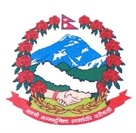 Statement by the delegation of Nepal40th session of the Working Group on the Universal Periodic ReviewUPR of Togo 24 January 2022Time:  1min 10 secs.                                                                                                 Words: 138Mr. President,Nepal warmly welcomes the delegation of Togo to the third cycle of UPR.Nepal commends Togo for its efforts towards improvements of primary school enrolment and gender parity in primary education.The adoption of the decree on the establishment, responsibilities, organization and functioning of the National Commission to Combat Trafficking in Persons in Togo is noteworthy.We also take note of the adoption of the national health development plan for 2017–2022 comprising the five strategic lines of action for combating disease and accelerating the reduction of maternal, neonatal, infant and child mortality.While expressing Togo a successful review, we recommend the following for their consideration:Continue measures to eliminate child labour, child marriage and other harmful practices.Carry out effective policies to enhance gender equality in the political and public life.Thank you.